МОДУЛЬНАИМЕНОВАНИЕРАЗМЕР, мм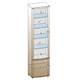 шкаф многоцелевойШК-3092172x540x396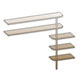 полкаПЛ-3051350x1620x250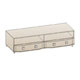 тумбаТБ-306420х1620х571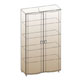 шкаф для одежды и бельяШК-3111676x896x396